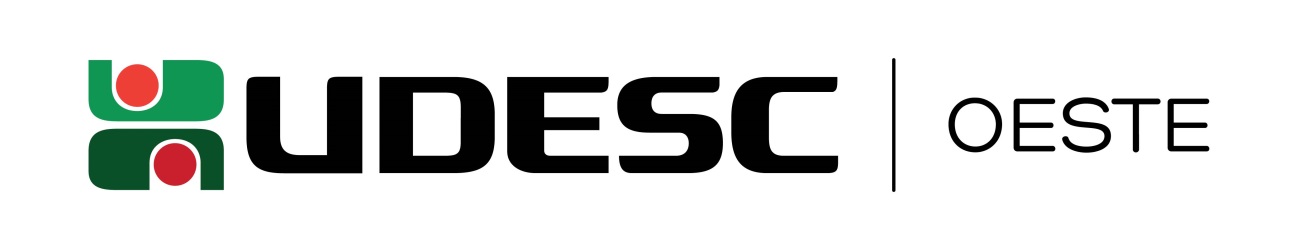 UNIVERSIDADE DO ESTADO DE SANTA CATARINAPROGRAMA DE PÓS-GRADUAÇÃO EM CIÊNCIA E TECNOLOGIA DE ALIMENTOS – PPGCTAPrédio das Usinas - CEP:  89870-000 Pinhalzinho – Santa Catarina - |cpgcta.ceo.udesc.br/ +55 (49) 2049-9599 E-mail – secretaria.ppgcta2016@outlook.com - ppgcta.ceo@udesc.br BIOLOGIA MOLECULAR DOS ALIMENTOSCódigo da disciplina: 12475Número de créditos: 2 ( 30 horas/aula)Ementa: Informações sobre as noções básicas das funções do DNA e RNA, apresentação das principais técnicas moleculares para o diagnóstico de análise de alimentos e as principais tendências das tecnologias moleculares para a indústria de alimentos.BIBLIOGRAFIA:ALBERTS, B. et al. Biologia molecular da célula. 4a ed. Porto Alegre, Editora Artes Médicas, 2004.BROWN, T. A. Clonagem gênica e análise de DNA. 4ª ed. Porto Alegre, Artmed, 2003.LEWIN, B. Genes IX. Porto Alegre, Editora Artes Médicas, 2009.MICKLOS, D. A.; FREYER, G. A. & CROTTY, D. A. A ciência do DNA. 2a ed. Porto Alegre,Artmed, 2005.WATSON, J. D. et al. Biologia molecular do gene. 5a ed. Artmed, 2006.VOET, D. & VOET, J. G. Bioquímica. Parte 2: a expressão e a transmissão da informação genética. 3a ed. Porto Alegre, Artmed, 2006.ZAHA, A. et al. Biologia molecular básica. 3ª ed. Porto Alegre, Editora Mercado Aberto, 2003.